               REPUBLIKA HRVATSKA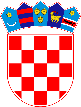 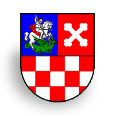 	BJELOVARSKO-BILOGORSKA ŽUPANIJA      Povjerenstvo za provedbu natječaja zaprijam u službu referenta za uredsko poslovanje u Upravni odjel za pravne i zajedničke poslove      Bjelovarsko-bilogorske županijeKLASA: 112-02/24-01/09URBROJ: 2103-15-24-3Bjelovar, 08.05.2024.Obavijest uz javni natječaj za prijam u službu referenta za uredsko poslovanje u Upravni odjel za pravne i zajedničke poslove Bjelovarsko-bilogorske županije koji je objavljen u “Narodnim novinama”, na stranicama Područnog ureda Hrvatskog zavoda za zapošljavanje te na stranicama Bjelovarsko – bilogorske županije	Temeljem članka 20. Zakona o službenicima i namještenicima u lokalnoj i područnoj (regionalnoj) samoupravi („Narodne novine“, broj 86/08, 61/11, 4/18, 112/19), Povjerenstvo za provedbu natječaja za prijam u službu referenta za uredsko poslovanje u Upravni odjel za pravne i zajedničke poslove Bjelovarsko-bilogorske županije, obavještava kandidate koji su podnijeli prijave na natječaj za prijam u službu referenta za uredsko poslovanje u Upravni odjel za pravne i zajedničke poslove Bjelovarsko-bilogorske županije, da pisano testiranje obuhvaća provjeru znanja i sposobnosti, te provjeru poznavanja rada na računalu.Pisano testiranje obuhvaća:• referent za uredsko poslovanjePravni izvori za pripremanje kandidata za provjeru su sljedeći:Ustav RH (“Narodne novine“, broj 56/90,135/97,8/98,113/00,124/00,28/01,41/01,55/01,76/10, 85/10 i 5/14)Uredba o uredskom poslovanju (“Narodne novine”, broj 75/21),Zakon o pečatima i žigovima s grbom Republike Hrvatske (“Narodne novine”, broj 33/95),Uredba o natpisnoj ploči i zaglavlju akta tijela državne uprave, lokalne, područne (regionalne) i mjesne samouprave, te pravnih osoba koje imaju javne ovlasti (“Narodne novine”, broj 34/02),Zakon o lokalnoj i područnoj (regionalnoj) samoupravi („Narodne novine“, broj 33/01, 60/01, 129/05,109/07,125/08,36/09,36/09,150/11, 144/12, 19/13, 137/15, 123/17, 98/19, 144/20),Provjera poznavanja rada na računalu obuhvaća:Upravljanje datotekamaRad u Microsoft Word-u, Microsoft Excel-u i Outlook-uKorištenje internetom i emailomTestiranje će se provesti na operativnom sustavu Windows 10 i Microsoft Office-u 2013.Intervju će biti proveden samo s kandidatima koji su ostvarili najmanje 50% ukupnog broja bodova na pisanom testiranju.Upute kandidatima o testiranju objavit će se na oglasnoj ploči i web stranici Bjelovarsko-bilogorske županije najmanje pet dana prije održavanja provjere.Opis poslova referenta za uredsko poslovanje u Upravnom odjelu za pravne i zajedničke poslove Bjelovarsko-bilogorske županije:• referent za uredsko poslovanje- obavlja poslove upravljanja dokumentarnim i arhivskim gradivom: zaprimanje, evidentiranje, klasifikacija, označavanje i tehničko opremanje dokumentarnoga gradiva, vođenje uredskih i drugih evidencija o dokumentarnome gradivu, sređivanje i opis dokumentarnoga gradiva, odlaganje i zaštita dokumentarnoga gradiva, pretvorba, vrednovanje i izlučivanje te korištenje dokumentarnoga i arhivskoga gradiva, - obavlja poslove slaganja i kompletiranja predmeta za arhiviranje,- obavlja poslove koji se odnose na vođenje urudžbenog zapisnika i upisnika predmeta prvostupanjskog i drugostupanjskog  upravnog postupka, obavlja prijem, razvrstavanje i otpremu pošte za sva upravna tijela, - obavlja poslove prijepisa i umnožavanja materijala korištenjem odgovarajuće uredske tehnikeobavlja administrativno-tehničke poslove u skladu s propisima o uredskom poslovanju i u skladu s digitalizacijom uredskog poslovanja,- obavlja druge poslove po nalogu pročelnika, pomoćnika pročelnika i voditelja odsjekaPodaci o plaći:Odlukom o plaćama i drugim materijalnim pravima službenika i namještenika u upravnim tijelima Bjelovarsko-bilogorske županije, za navedene poslove na koje se službenik/ca prima, utvrđen je koeficijent u visini  1,90 za obračun plaće. Koeficijent se množi sa osnovicom za obračun plaće. Dobiveni iznos predstavlja plaću u bruto iznosu.	Povjerenstvo za provedbu natječaja